Read the text.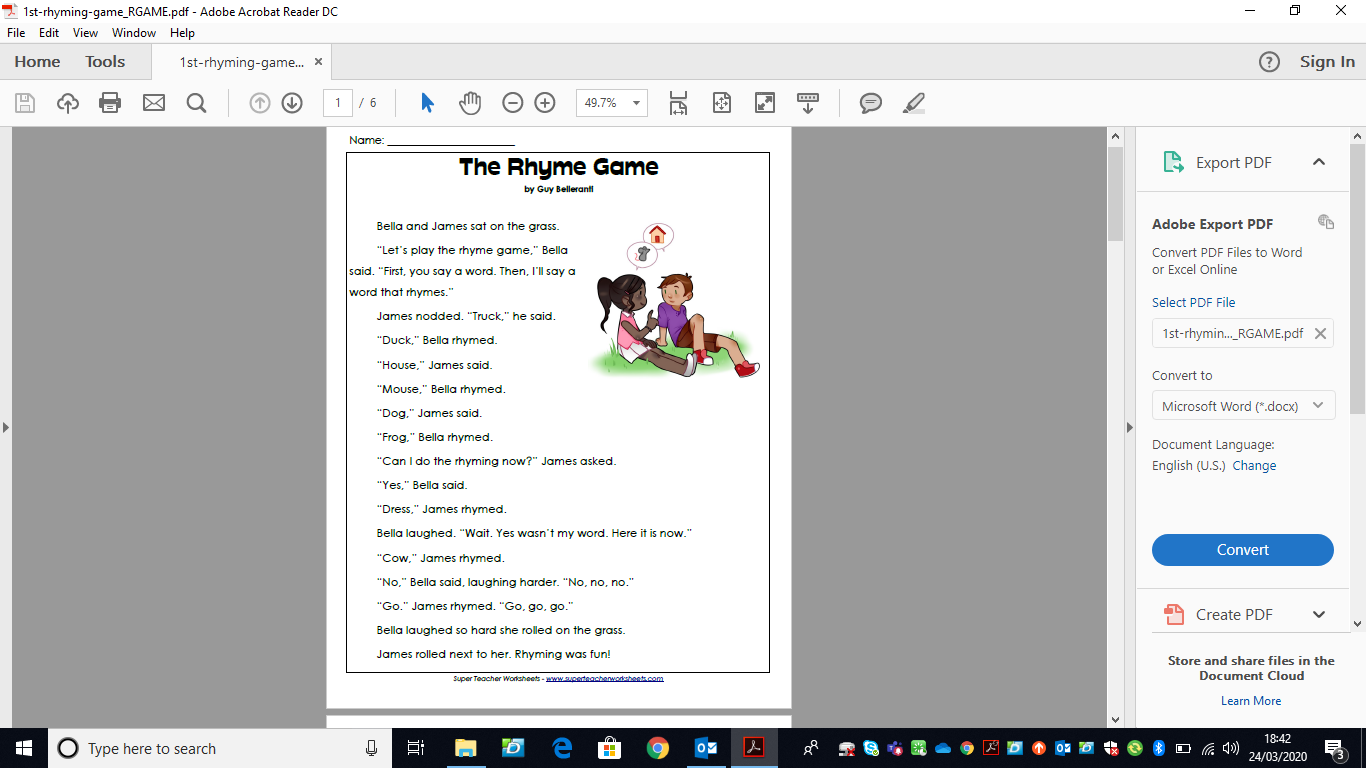 Now discuss the following:Who are Bella and James? What is their relationship?Did you like their game? What kind of games do you play with your friends?